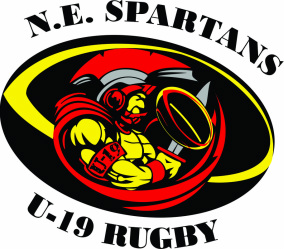 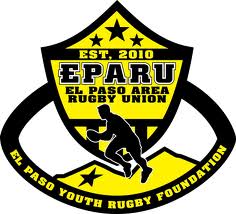 	On behalf of the North East Spartans U-19 Youth Rugby Team, a member of the El Paso Youth Rugby Foundation we are requesting donations to help us go to the State Tournament in Irving, Texas on May 5-6, 2012 and to The Celtic 7’s Tournament in Albuquerque, NM on May 19-20, 2012.  Your donation will help us with the expenses of taking our team members and Coaches to these exciting opportunities.	We are exempt from Federal Income Tax under Section 501(c) (3) of the Internal Revenue Code and are therefore asking for contributions to further the growth of our great sport. Rugby is the fastest growing sport in the USA, especially at the High School level, El Paso now has 7 area High School Teams and 3 in Las Cruses, NM.. 	The team would appreciate any financial assistance you can offer to the North East Spartans.  Player’s expenses range from $250.00 - $500.00 per player each season. 	Through our rugby family network we support all our sponsors by encouraging our members to utilize the products and services they may provide. 	We thank you in advance for any contribution you may make. Contributions over $250.00 will have their name or business card displayed on our website at  www.elpasorugby.com and http://nespartans.weebly.com and company banner displayed at home games. You will also receive a contribution letter for tax purposes.If you have any questions or concerns,  Please contact:Doug Park, Exec. Director EPYRF at (915) 740-4665 or (915) 833-1322email: dougrugby@aol.com    Official Website: www.elpasorugby.comFace book: http://www.facebook.com/profile.php?id=1301875357&ref=ts&sk=info#!/pages/El-Paso-Area-Rugby-Union-EPARU/137980446279072  or Search: El Paso Area Rugby UnionNorth East Spartan Coach - Billy Barrett   email: wfbarrett@hotmail.com  cell #:(915) 329-3724website: http://nespartans.weebly.comFace book Page:  or  Search North East Spartans RFChttp://www.facebook.com/profile.php?id=1301875357&ref=ts&sk=info#!/groups/149532741769404/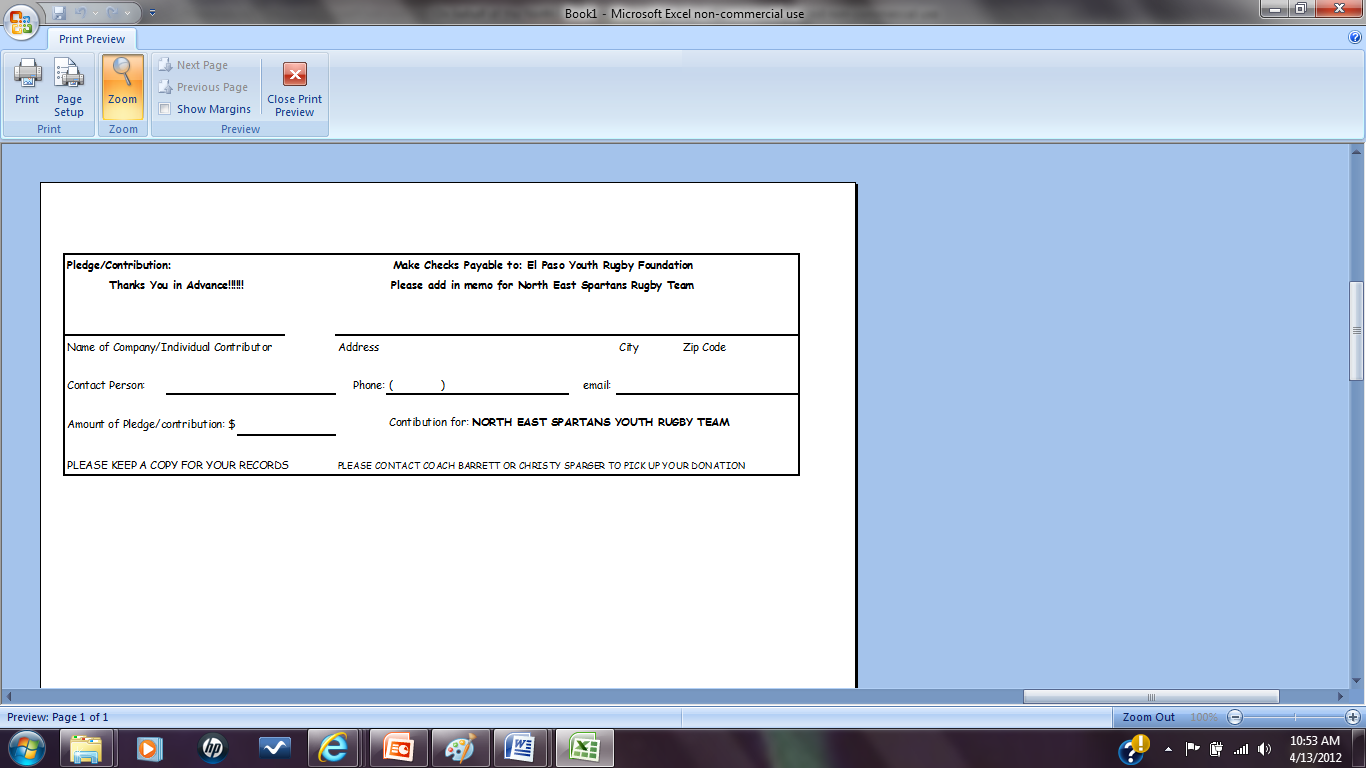 